GOBINDA PRASAD MAHAVIDYALAYASESSION: 2021-2022 DEPARTMENT OF BENGALIANALYSIS OF ONLINE STUDENT FEEDBACK ON THE EXISTING CURRICULUM% Of online feedback taken from 25 studentsStudent’s feedback on introduction of new subjects in the curriculum% Of online feedback taken from 25 students Analysis of the statement’s of StudentsS1: Here 66.7 % students totally agree responses with the statement, 20.8 % sometime agree responses with the statement, 0% can’t say responses with the statement and 12.5 % totally disagree with the statement.So, it is the clear from the responses of the student that a majority of the student think that the curriculum helped them to gain knowledge.S2: Here 48 % students totally agree responses with the statement, 32 % sometime agree responses with the statement, 8 % can’t say responses with the statement and 12 % totally disagree with the statement.So, it is the clear from the responses of the students that many students think that the curriculum helped them to prepare for the job market.S3: Here 60 % students totally agree responses with the statement, 32 % sometime agree responses with the statement, 0% can’t say responses with the statement and 8% totally disagree with the statement.So, it is the clear from the responses of the students that many students think that teachings involve subjective, practical and fieldwork other than only lecture.S4: Here 64 % students totally agree responses with the statement, 20 % sometime agree responses with the statement, 4 % can’t say responses with the statement and 12 % totally disagree with the statement.So, it is the clear from the responses of the students that many students think that class environment was conductive in learning.S5 Here 56.5 % students totally agree responses with the statement, 26.1 % sometime agree responses with the statement, 8.7 % can’t say responses with the statement and 8.7 % totally disagree with the statement.So, it is the clear from the responses of students that a majority of the students think that use of audio-visual aid was necessary.S6: Here 56 % students totally agree responses with the statement, 16 % sometime agree responses with the statement, 12 % can’t say responses with the statement and 16 % totally disagree with the statement.So, it is the clear from the responses of the students that many students think thatstudents’ seminar/ students quiz in the class was necessary.S7: Here 64 % students totally agree responses with the statement, 20 % sometime agree responses with the statement, 0% can’t say responses with the statement and 16 % totally disagree with the statement.So, it is the clear from the responses of the students that a majority of the students think that learning materials (class notes) were useful.S8: Here 60 % students totally agree responses with the statement, 20 % sometime agree responses with the statement, 8 % can’t say responses with the statement and 12 % totally disagree with the statement.So, it is the clear from the responses of the students that a majority of the student think that learning resources (books etc.) in the library are adequate and necessary.S9: Here 64 % students totally agree responses with the statement, 16 % sometime agree responses with the statement, 8 % can’t say responses with the statement and 12 % totally disagree with the statement.So, it is the clear from the responses of the students that many students think that Class teaching arose my interest in studies.S10: Here 64 % students totally agree responses with the statement, 16 % sometime agree responses with the statement, 8 % can’t say responses with the statement and 12 % totally disagree with the statement.So, it is the clear from the responses of the student that a majority of the student think that Ideas and concepts were presented clearly in class.Student’s feedback on introduction of new subjects in the curriculum Analysis of the statements of StudentsS1: Here 96.2 % students yes responses with the statement, 3.8 % no responses with the statement.So, it is the clear from the responses of the student that a majority of the student think that the college should introduce more new subjects (offered by the University).S2: Here 96.2 % students yes responses with the statement, 3.8 % no responses with the statement.So, it is the clear from the responses of the student that a majority of the student think that the college should introduce more career-oriented programmes.S3: Here 84.6 % students yes responses with the statement,15.4 % no responses with the statement. So, it is the clear from the responses of the student that a majority of the student think thatWhich new subject from university curriculum the college should introduce.GOBINDA PRASAD MAHAVIDYALAYASESSION: 2021-2022 DEPARTMENT OF ENGLISHANALYSIS OF ONLINE STUDENT FEEDBACK ON THE EXISTING CURRICULUM% of online feedback taken from 35 studentsOnline Student’s Feedback on the Existing Curriculum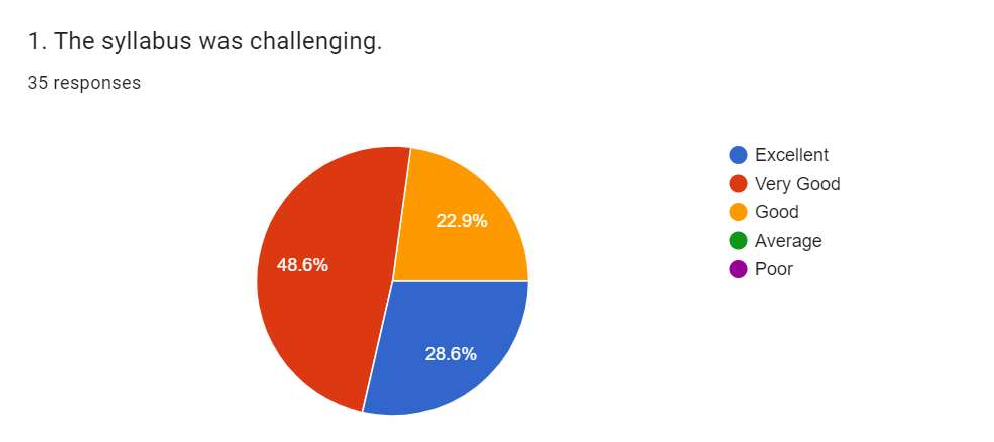 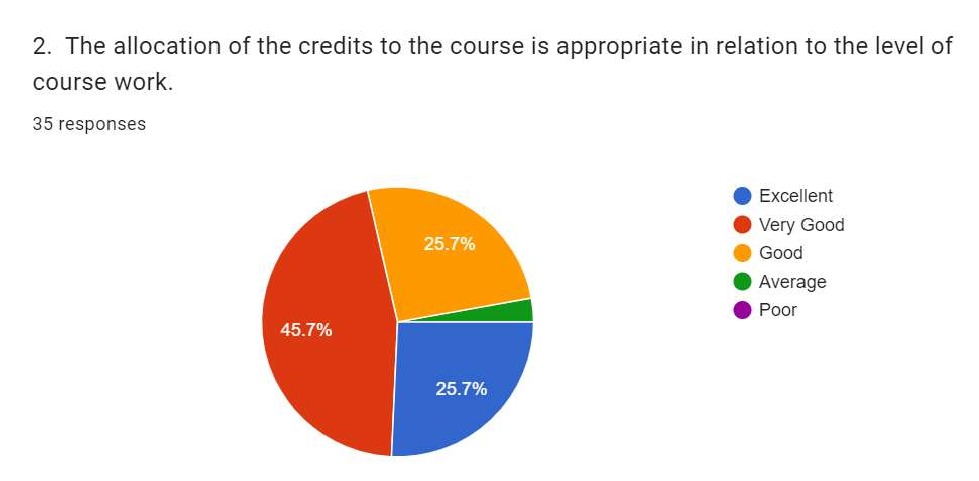 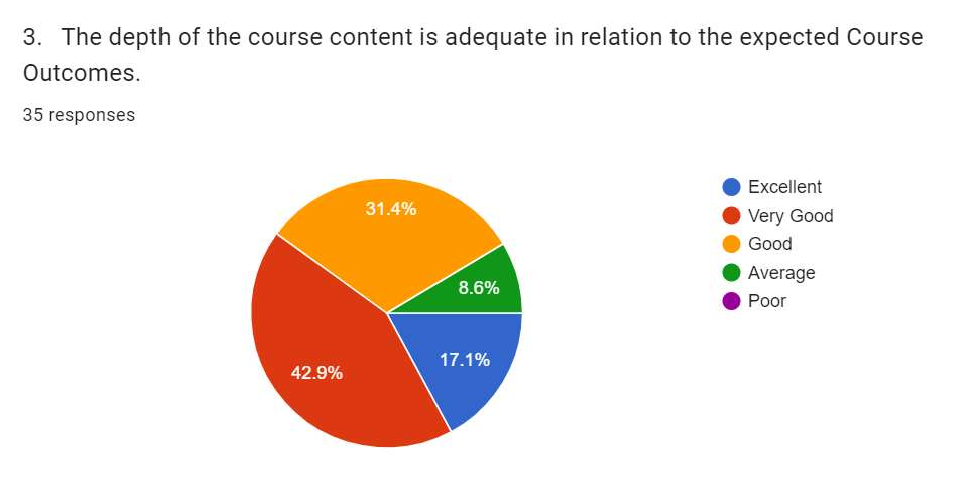 Almost entire syllabus was covered in the class by the teacher.3 5 res t›onses”	@ Excellent@ Very Good Good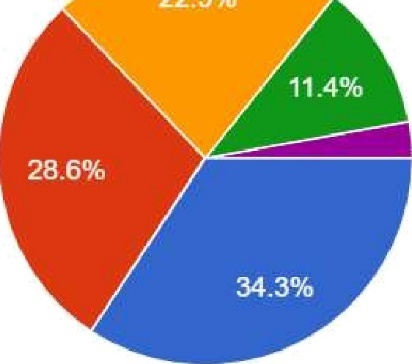 @ Average @ PoorThe units/sections in the syllabus are properly sequenced.35 responses“'	-“	@ Excellent@ Very Good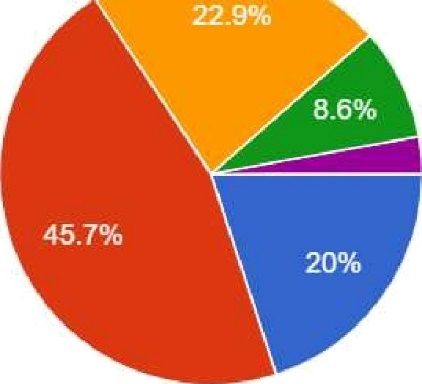 /¿ Good @ Average @ PoorWhether syllabus is carrier oriented?35 responses@ Excellent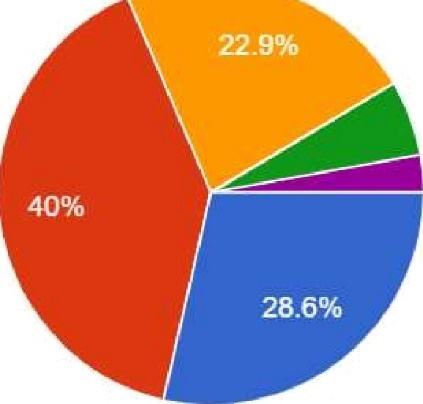 @ Very Good:... Good @ Average @ PoorThe syllabus enabled me to improve my ability to formulate, analyze and solve problems.3 5 responses@ Excellent @ Very Good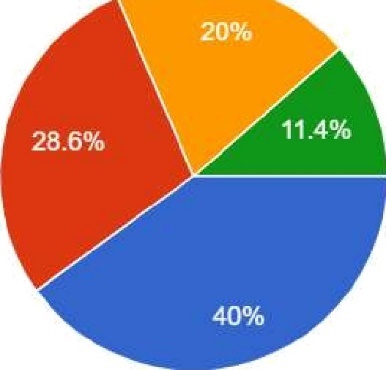 Good @ AverageSyllabus inculcated necessary ethical values and concern for the society.35 responses@ Excellent @ Very Good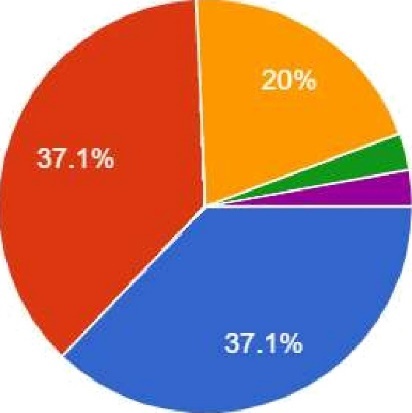 */ Good@ Average @ PoorThe recommended textbooks are adequaleIy available and map onto the syllabus.3 5 responses”	-”	@ Excellent@ Very Good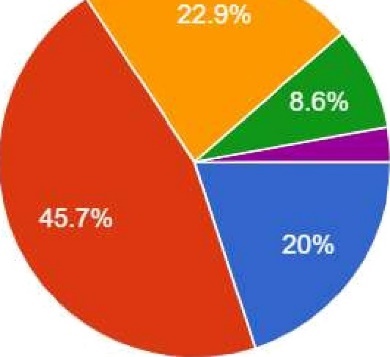 } Good @ Average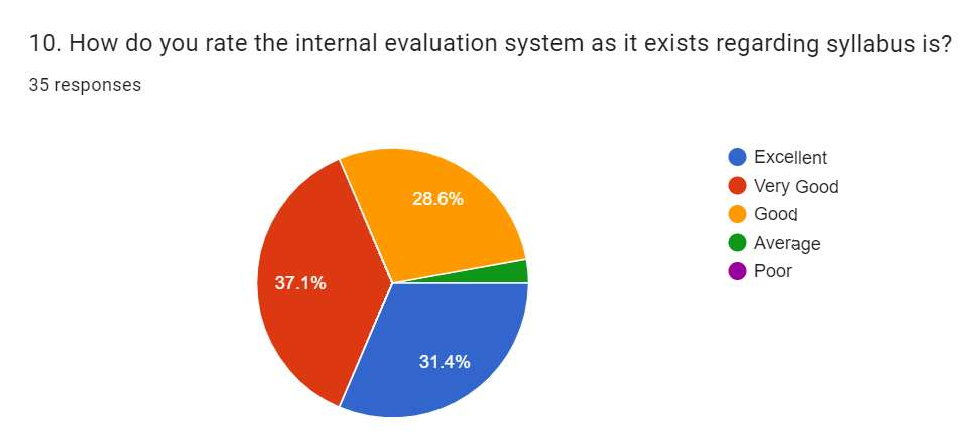 Analysis of the statement’s of StudentsS1: Here 28.6% students excellent responses with the statement, 48.6% very good responses with the statement, 22.9% good responses with the statement, 0% average responses with the statement and 0% poor with the statement.So, it is the clear from the responses of the student that a majority of the student think that the syllabus was very good.S2: Here 25.7% students excellent responses with the statement, 45.7% very good responses with the statement, 25.7% good responses with the statement, 2.9% average responses with the statement and 0% poor with the statement.So, it is the clear from the responses of the students that many students think that the allocation of the credits to the course is appropriate in relation to the level of course work.S3: Here 17.1% students excellent responses with the statement, 42.9% very good responses with the statement, 31.4% good responses with the statement, 8.6% average responses with the statement and 0% poor with the statement.So, it is the clear from the responses of the students that many students think that the depth of the course content is adequate in relation to the expected Course Outcomes.S4: Here 34.3% students excellent responses with the statement, 28.6% very good responses with the statement, 22.9% good responses with the statement, 11.4% average responses with the statement and 2.9% poor with the statement.So, it is the clear from the responses of the students that many students think that syllabus was covered in the class by the teacher.S5 Here 20% students excellent responses with the statement, 45.7% very good responses with the statement, 22.9% good responses with the statement, 8.6% average responses with the statement and 2.9% poor with the statement.So, it is the clear from the responses of students that a majority of the students think that the units/sections in the syllabus are properly sequenced.S6: Here 28.6% students excellent responses with the statement, 40% very good responses with the statement, 22.9% good responses with the statement, 5.6% average responses with the statement and 2.9% poor with the statement.So, it is the clear from the responses of the students that many students think that syllabus is carrier oriented.S7: Here 40% students excellent responses with the statement, 28.6% very good responses with the statement, 20% good responses with the statement, 11.4% average responses with the statement and 0% poor with the statement.So, it is the clear from the responses of the students that a majority of the students think that the syllabus enabled me to improve my ability to formulate, analyze and solve problems.S8: Here 37.1% students excellent responses with the statement 37.1% very good responses with the statement, 20% good responses with the statement, 2.9% average responses with the statement and 2.9% poor with the statement.So, it is the clear from the responses of the students that a majority of the student think that syllabus inculcated necessary ethical values and concern for the society.S9: Here 20% students excellent responses with the statement, 45.7% very good responses with the statement, 22.9% good responses with the statement, 8.6% average responses with the statement and 2.9% poor with the statement.So, it is the clear from the responses of the students that many students think that textbooks are adequately available and map onto the syllabus.S10: Here 31.4% students excellent responses with the statement, 37.1% very good responses with the statement, 28.6% good responses with the statement, 2.9% average responses with the statement and 0% poor with the statement.So, it is the clear from the responses of the student that a majority of the student think that the internal evaluation system as it exists regarding syllabus.GOBINDA PRASAD MAHAVIDYALAYASESSION: 2021-2022 DEPARTMENT OF GEOGRAPHYANALYSIS OF ONLINE STUDENT FEEDBACK ON THE EXISTING CURRICULUM% of online feedback taken from 04 studentsOnline Student’s Feedback on the existing curriculum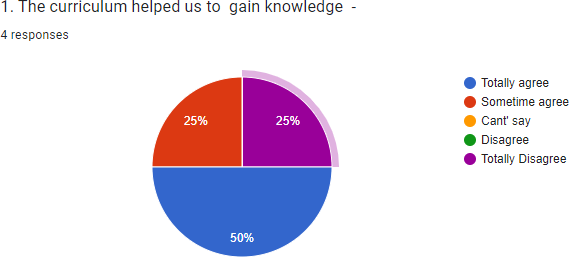 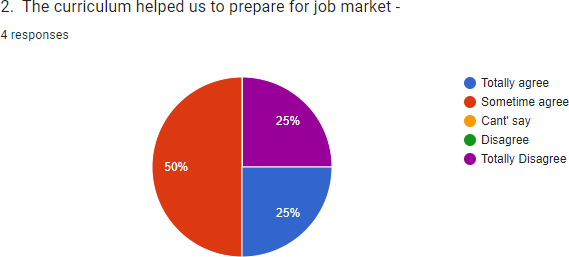 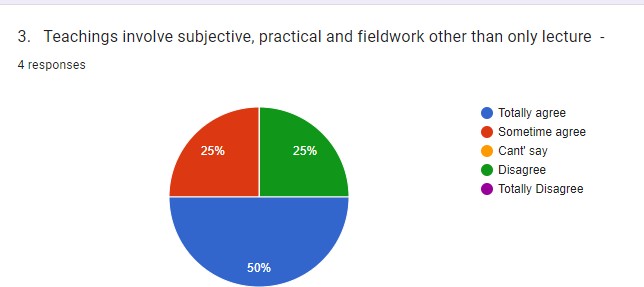 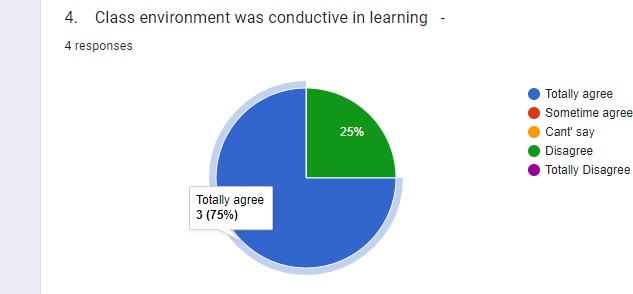 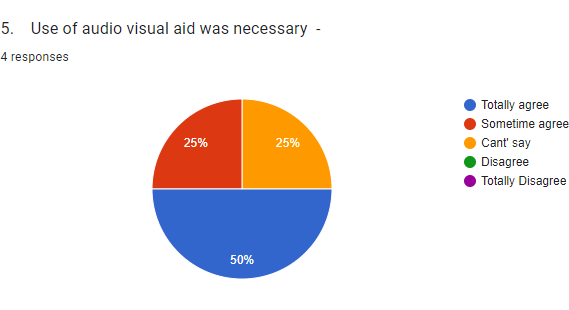 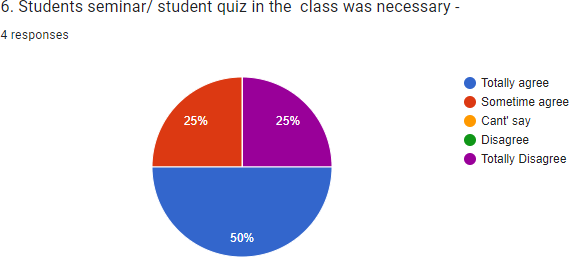 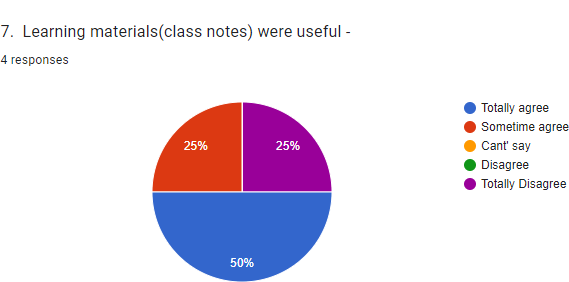 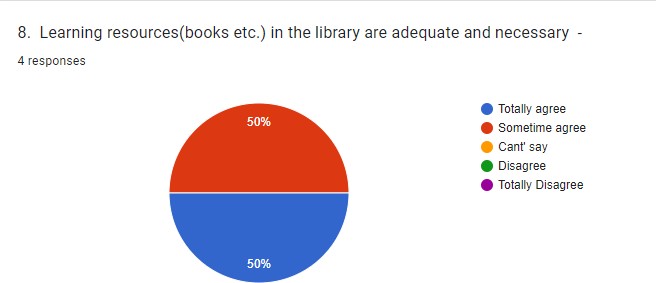 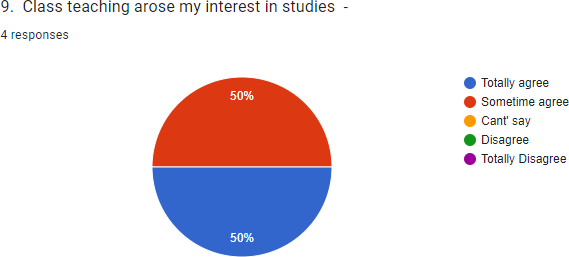 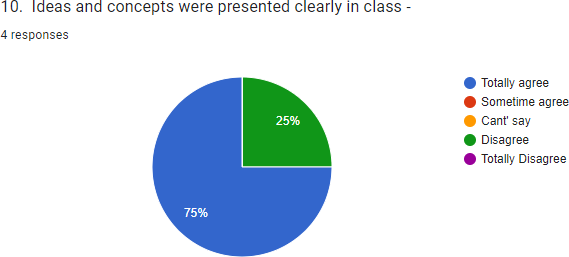 Analysis of the statement’s of StudentsS1: Here 50% students totally agree responses with the statement, 25% sometime agree responses with the statement, 0% can’t say responses with the statement, 0% disagree responses with the statement and 25% totally disagree with the statement.So, it is the clear from the responses of the student that a majority of the student think that the curriculum helped them to gain knowledge.S2: Here 25% students totally agree responses with the statement, 50% sometime agree responses with the statement, 0% can’t say responses with the statement, 0% disagree responses with the statement and 25% totally disagree with the statement.So, it is the clear from the responses of the students that many students think that the curriculum helped them to prepare for the job market.S3: Here 50% students totally agree responses with the statement, 25% sometime agree responses with the statement, 0% can’t say responses with the statement, 25% disagree responses with the statement and 0% totally disagree with the statement.So, it is the clear from the responses of the students that majority of the students think that teachings involve subjective, practical and fieldwork other than only lecture.S4: Here 75% students totally agree responses with the statement, 0% sometime agree responses with the statement, 0% can’t say responses with the statement, 25% disagree responses with the statement and 0% totally disagree with the statement.So, it is the clear from the responses of the students that majority of the students think that class environment was conductive in learning.S5 Here 50% students totally agree responses with the statement, 25% sometime agree responses with the statement, 25% can’t say responses with the statement, 0% disagree responses with the statement and 0% totally disagree with the statement.So, it is the clear from the responses of students that a majority of the students think that use of audio visual aid was necessary.S6: Here 50% students totally agree responses with the statement, 25% sometime agree responses with the statement, 0% can’t say responses with the statement, 0% disagree responses with the statement and 25% totally disagree with the statement.So, it is the clear from the responses of the students that majority of the students think that students seminar/ students quiz in the class was necessary.S7: Here 50% students totally agree responses with the statement, 25% sometime agree responses with the statement, 0% can’t say responses with the statement, 0% disagree responses with the statement and 25% totally disagree with the statement.So, it is the clear from the responses of the students that a majority of the students think that learning materials (class notes) were useful.S8: Here 50% students totally agree responses with the statement, 50% sometime agree responses with the statement, 0% can’t say responses with the statement, 0% disagree responses with the statement and 0% totally disagree with the statement.So, it is the clear from the responses of the students that a half of the student think that learning resources (books etc) in the library are adequate and necessary.S9: Here 50% students totally agree responses with the statement, 50% sometime agree responses with the statement, 0% can’t say responses with the statement, 0% disagree responses with the statement and 0% totally disagree with the statement.So, it is the clear from the responses of the students that half of the students think that Class teaching arose my interest in studies.S10: Here 75% students totally agree responses with the statement, 0% sometime agree responses with the statement, 0% can’t say responses with the statement, 25% disagree responses with the statement and 0% totally disagree with the statement.So, it is the clear from the responses of the student that a majority of the student think that Ideas and concepts were presented clearly in class.GOBINDA PRASAD MAHAVIDYALAYASESSION: 2021-2022 DEPARTMENT OF HISTORYANALYSIS OF ONLINE STUDENT FEEDBACK ON THE EXISTING CURRICULUM% Of online feedback taken from 25 studentsAnalysis of the statement’s of StudentsS1: Here 76 % students totally agree responses with the statement, 4 % sometime agree responses with the statement, 4% can’t say responses with the statement, 8% Disagree with the statement and 8 % totally disagree with the statement.So, it is the clear from the responses of the student that a majority of the student think that the curriculum helped them to gain knowledge.S2: Here 56 % students totally agree responses with the statement, 20 % sometime agree responses with the statement, 8 % can’t say responses with the statement, 8% Disagree with the statement and 8 % totally disagree with the statement.So, it is the clear from the responses of the students that many students think that the curriculum helped them to prepare for the job market.S3: Here 72 % students totally agree responses with the statement, 8 % sometime agree responses with the statement, 8% can’t say responses with the statement, 8% Disagree with the statement and 4% totally disagree with the statement.So, it is the clear from the responses of the students that many students think that teachings involve subjective, practical and fieldwork other than only lecture.S4: Here 56 % students totally agree responses with the statement, 24 % sometime agree responses with the statement, 8% Disagree with the statement and 12 % totally disagree with the statement.So, it is the clear from the responses of the students that many students think that class environment was conductive in learning.S5 Here 58.3 % students totally agree responses with the statement, 20.8 % sometime agree responses with the statement, 4.2 % can’t say responses with the statement, 8.3% Disagree with the statement and 8.3 % totally disagree with the statement.So, it is the clear from the responses of students that a majority of the students think that use of audio-visual aid was necessary.S6: Here 68 % students totally agree responses with the statement, 12 % sometime agree responses with the statement, 8 % can’t say responses with the statement, 4% Disagree with the statement and 8 % totally disagree with the statement.So, it is the clear from the responses of the students that many students think thatstudents’ seminar/ students quiz in the class was necessary.S7: Here 60 % students totally agree responses with the statement, 20 % sometime agree responses with the statement, 16% Disagree with the statement and 4 % totally disagree with the statement.So, it is the clear from the responses of the students that a majority of the students think that learning materials (class notes) were useful.S8: Here 72 % students totally agree responses with the statement, 4 % sometime agree responses with the statement, 8 % can’t say responses with the statement, 4% Disagree with the statement and 12 % totally disagree with the statement.So, it is the clear from the responses of the students that a majority of the student think that learning resources (books etc.) in the library are adequate and necessary.S9: Here 64 % students totally agree responses with the statement, 16 % sometime agree responses with the statement, 8 % can’t say responses with the statement, 8% Disagree with the statement and 4 % totally disagree with the statement.So, it is the clear from the responses of the students that many students think that Class teaching arose my interest in studies.S10: Here 68 % students totally agree responses with the statement, 12 % sometime agree responses with the statement, 12 % can’t say responses with the statement and 8 % totally disagree with the statement.So, it is the clear from the responses of the student that a majority of the student think that Ideas and concepts were presented clearly in class.GOBINDA PRASAD MAHAVIDYALAYASESSION: 2021-2022DEPARTMENT OF SANSKRITANALYSIS OF ONLINE STUDENT FEEDBACK ON THE EXISTING CURRICULUM% of online feedback taken from 29 studentsStudent’s feedback on introduction of new subjects in the curriculum Compare of Students FeedbackAnalysis of the statements of StudentsS1: Here 72.4% students excellent responses with the statement, 13.8% very good responses with the statement, 10.3% good responses with the statement, 3.4% average responses with the statement and 0% poor responses with the statement.           So, it is the clear from the responses of the student that a majority of the student think that the curriculum helped them to gain knowledge. S2: Here 72.4% students excellent responses with the statement, 3.4% very good responses with the statement, 20.7% good responses with the statement, 3.4% average responses with the statement and 0% poor responses with the statement.           So, it is the clear from the responses of the students that many students think that the curriculum helped them to prepare for the job market. S3: Here 69% students excellent responses with the statement, 10.3% very good responses with the statement, 17.2% good responses with the statement, 3.4% average responses with the statement and 0% poor responses with the statement.           So, it is the clear from the responses of the students that many students think that teachings involve subjective, practical and fieldwork other than only lecture. S4: Here 72.4% students excellent responses with the statement, 20.7% very good responses with the statement, 3.4% good responses with the statement, 3.4% average responses with the statement and 0% poor responses with the statement.           So, it is the clear from the responses of the students that many students think that class environment was conductive in learning.S5 Here 72.4% students excellent responses with the statement, 10.3% very good responses with the statement, 13.8% good responses with the statement, 3.4% average responses with the statement and 0% poor responses with the statement.           So, it is the clear from the responses of students that a majority of the students think that use of audio visual aid was necessary. S6: Here 64.3% students excellent responses with the statement, 17.9% very good responses with the statement, 14.3% good responses with the statement, 3.6% average responses with the statement and 0% poor responses with the statement.           So, it is the clear from the responses of the students that many students think that students seminar/ students quiz in the class was necessary. S7: Here 65.5% students excellent responses with the statement, 20.7% very good responses with the statement, 13.8% good responses with the statement, 0% average responses with the statement and 0% poor responses with the statement.           So, it is the clear from the responses of the students that a majority of the students think that learning materials (class notes) were useful.   S8: Here 72.4% students excellent responses with the statement, 13.8% very good responses with the statement, 13.8% good responses with the statement, 0% average responses with the statement and 0% poor responses with the statement.           So, it is the clear from the responses of the students that a majority of the student think that learning resources (books etc.) in the library are adequate and necessary.S9: Here 69% students excellent responses with the statement, 10.3% very good responses with the statement, 17.2% good responses with the statement, 3.4% average responses with the statement and 0% poor responses with the statement.           So, it is the clear from the responses of the students that many students think that Class teaching arose my interest in studies. S10: Here 72.4% students excellent responses with the statement, 13.8% very good responses with the statement, 13.8% good responses with the statement, 0% average responses with the statement and 0% poor responses with the statement.           So, it is the clear from the responses of the student that a majority of the student think that Ideas and concepts were presented clearly in class.GOBINDA PRASAD MAHAVIDYALAYASESSION: 2021-2022 DEPARTMENT OF PHILOSOPHYANALYSIS OF ONLINE STUDENT FEEDBACK ON THE EXISTING CURRICULUM% of online feedback taken from 25 studentsOnline Student’s Feedback on the Existing Curriculum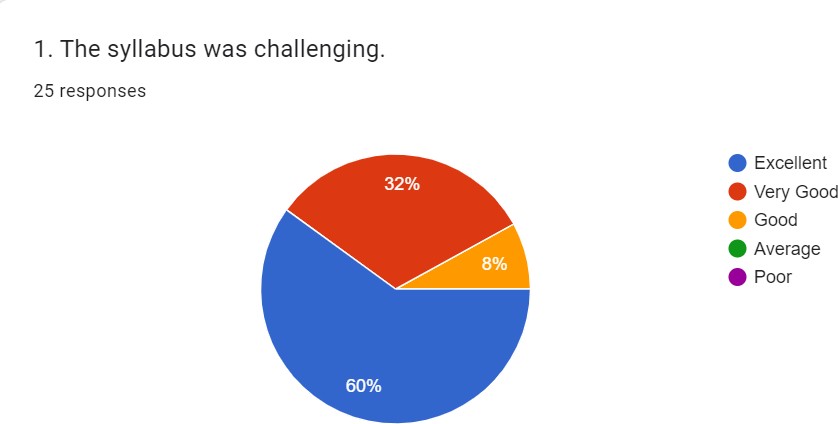 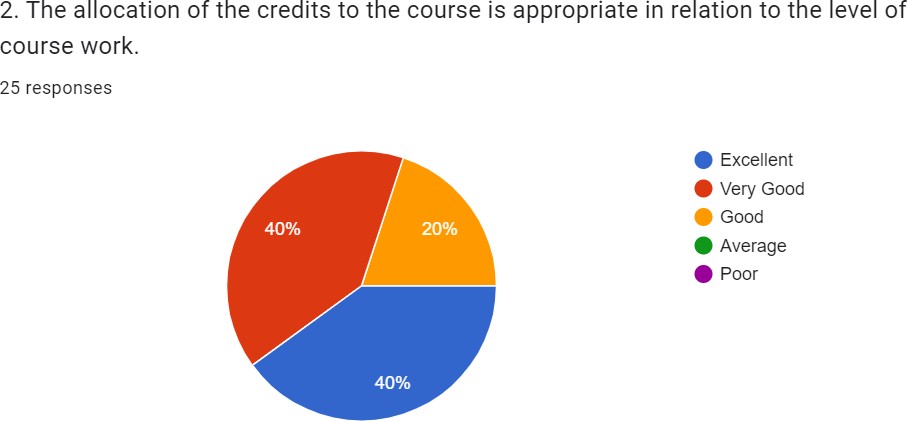 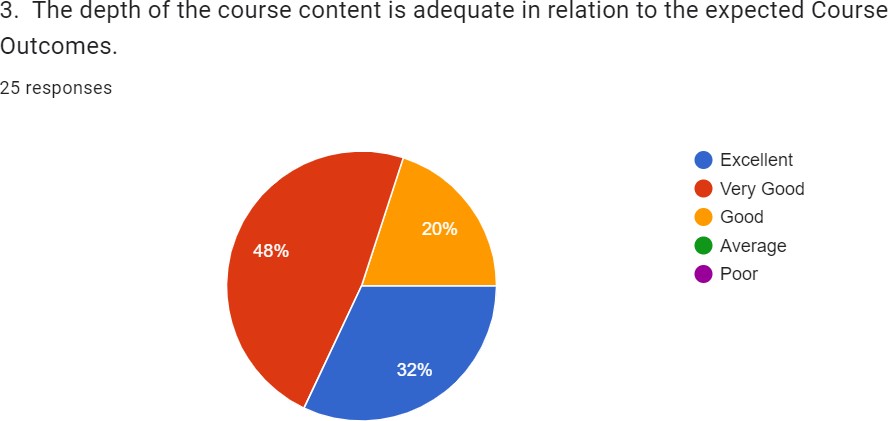 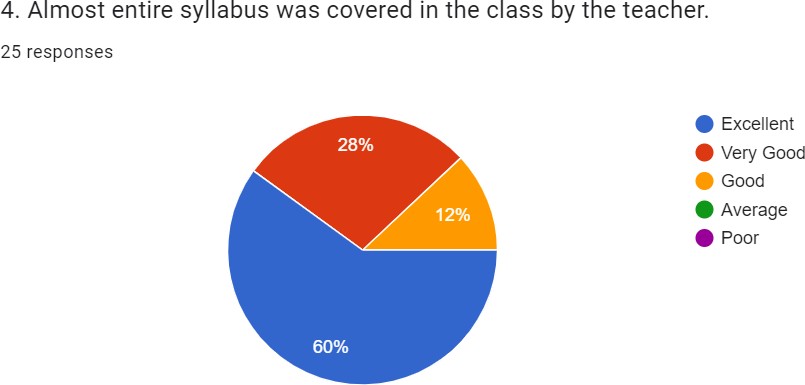 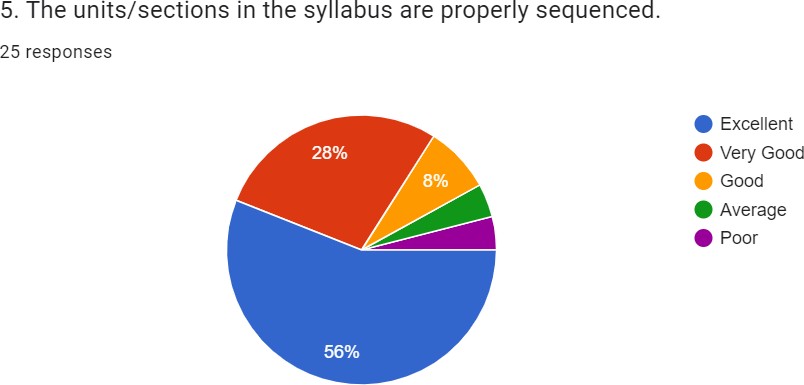 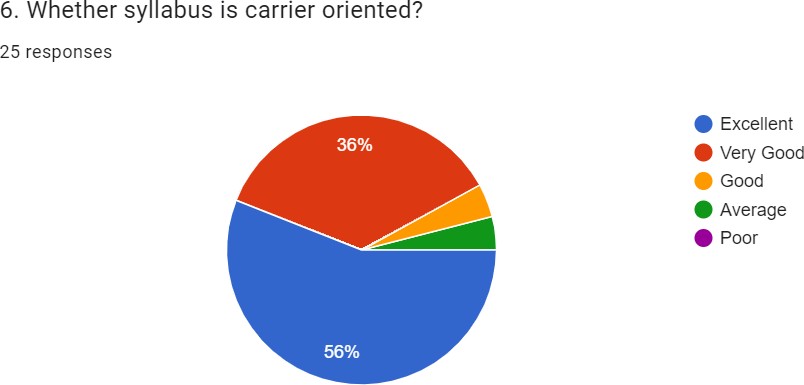 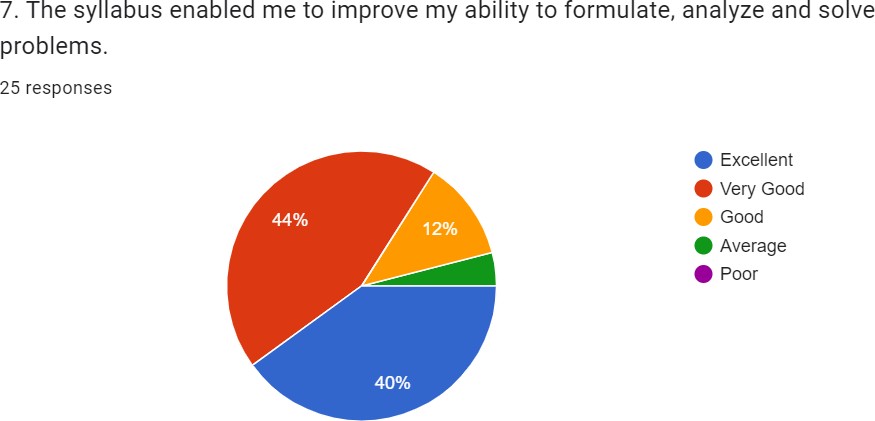 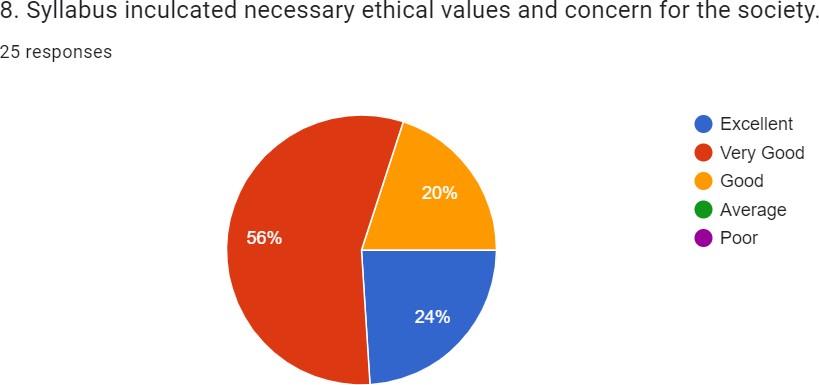 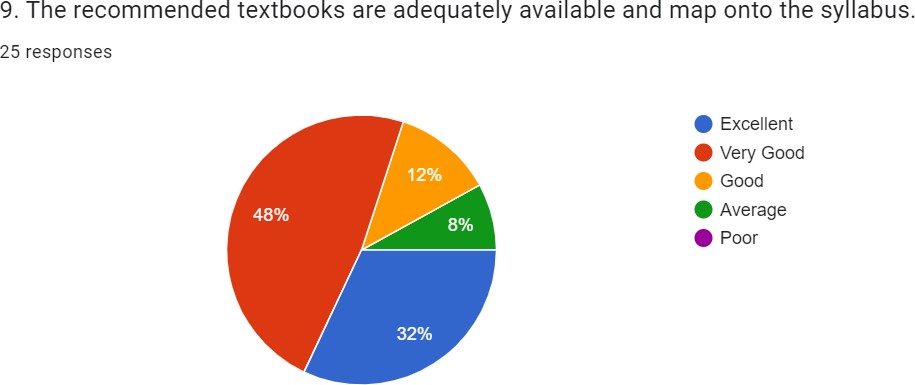 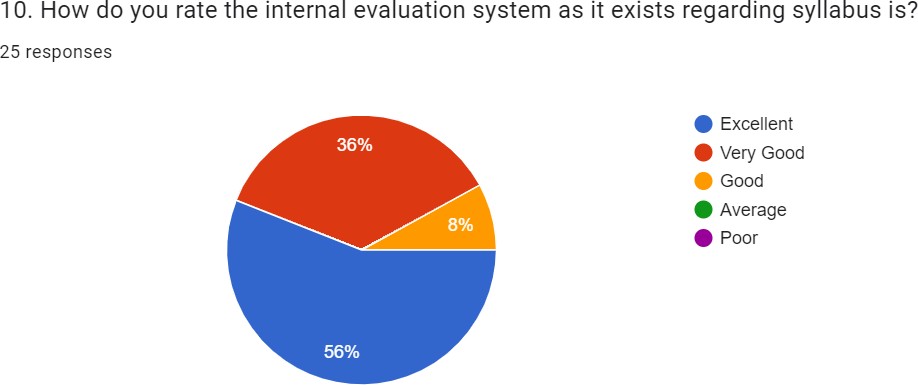 Analysis of the statement’s of StudentsS1: Here 60% students excellent responses with the statement, 32% very good responses with the statement, 8% good responses with the statement, 0% average responses with the statement and 0% poor with the statement.So, it is the clear from the responses of the student that a majority of the student think that the syllabus was very good.S2: Here 40% students excellent responses with the statement, 40% very good responses with the statement, 20% good responses with the statement, 0% average responses with the statement and 0% poor with the statement.So, it is the clear from the responses of the students that many students think that the allocation of the credits to the course is appropriate in relation to the level of course work.S3: Here 32% students excellent responses with the statement, 48% very good responses with the statement, 20% good responses with the statement, 0% average responses with the statement and 0% poor with the statement.So, it is the clear from the responses of the students that many students think that the depth of the course content is adequate in relation to the expected Course Outcomes.S4: Here 60% students excellent responses with the statement, 28% very good responses with the statement, 12% good responses with the statement, 0% average responses with the statement and 0% poor with the statement.So, it is the clear from the responses of the students that many students think that syllabus was covered in the class by the teacher.S5 Here 56% students excellent responses with the statement, 28% very good responses withthe statement, 8% good responses with the statement, 4% average responses with the statement and 4% poor with the statement.So, it is the clear from the responses of students that a majority of the students think that the units/sections in the syllabus are properly sequenced.S6: Here 56% students excellent responses with the statement, 36% very good responses with the statement, 4% good responses with the statement, 4% average responses with the statement and 0% poor with the statement.So, it is the clear from the responses of the students that many students think that syllabus is carrier oriented.S7: Here 40% students excellent responses with the statement, 44% very good responses with the statement, 12% good responses with the statement, 4% average responses with the statement and 0% poor with the statement.So, it is the clear from the responses of the students that a majority of the students think that the syllabus enabled me to improve my ability to formulate, analyze and solve problems.S8: Here 24% students excellent responses with the statement 56% very good responses with the statement, 20% good responses with the statement, 0% average responses with the statement and 0% poor with the statement.So, it is the clear from the responses of the students that a majority of the student think that syllabus inculcated necessary ethical values and concern for the society.S9: Here 32% students excellent responses with the statement, 48% very good responses with the statement, 12% good responses with the statement,8% average responses with the statement and 0% poor with the statement.So, it is the clear from the responses of the students that many students think that textbooks are adequately available and map onto the syllabus.S10: Here 56% students excellent responses with the statement, 36% very good responses with the statement, 8% good responses with the statement, 0% average responses with the statement and 0% poor with the statement.So, it is the clear from the responses of the student that a majority of the student think that the internal evaluation system as it exists regarding syllabus.Department of Political ScienceGobinda Prasad MahavidyalayaAnalysis of Feedback on Curriculum (2021 -2022)Excellently / Excellent – 1 Very good – 2Good – 3Average – 4Poor – 5After analyzing the feedback forms collected from students through online mode the major outcomes noticed here is that 33.33% of the students opined ‘excellent’ and 46.7% opined ‘very good’ on the issue that the syllabus was challenging; and 20% opined ‘good’ for the same question.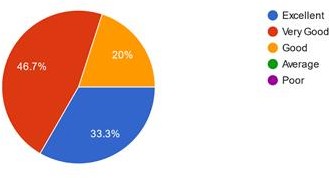 CHART 1Students opinion is divided between ‘excellently’ (73.3%) and ‘very good’ (26.7%) on the question about the appropriateness of the allocation of the credits to the course in relation to the level of course work.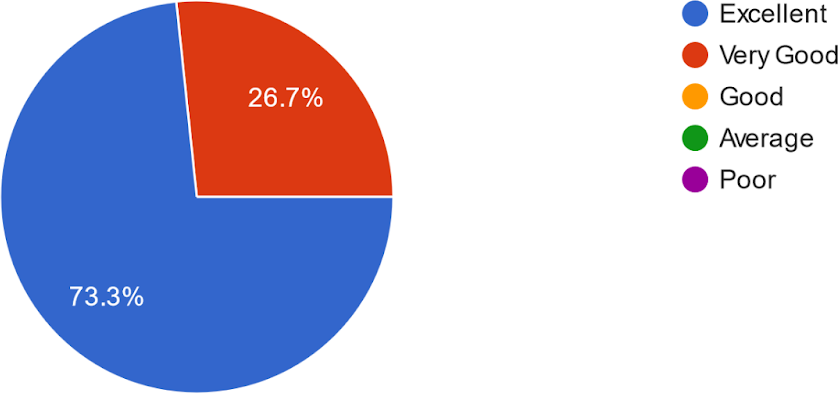 The adequacy of the depth of the course content in relation to the expected Course Outcomes is ‘excellent’ for 40%, for 33.3% it is ‘very good’ and for 26.7% it is good.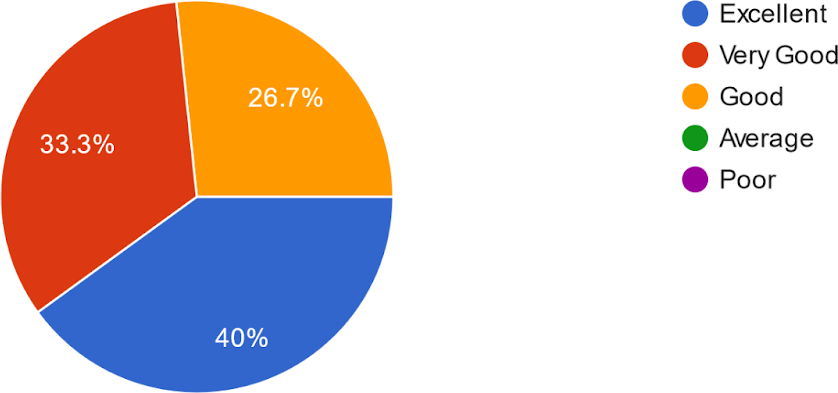 CHART 380% students viewed ‘excellent’ on the issue of covering the entire syllabus by the teacher in the class and 20% viewed it ‘very good’.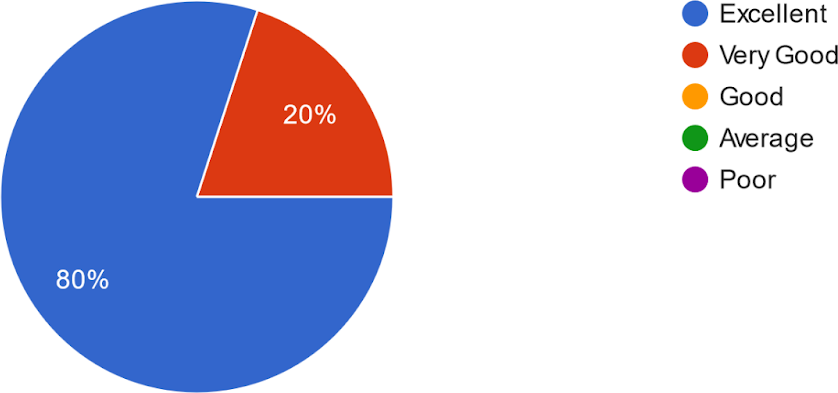 66.7% of students viewed ‘excellent’ in terms of proper sequencing of units/sections in the syllabus whereas 33.3% opined “very good’ for the same.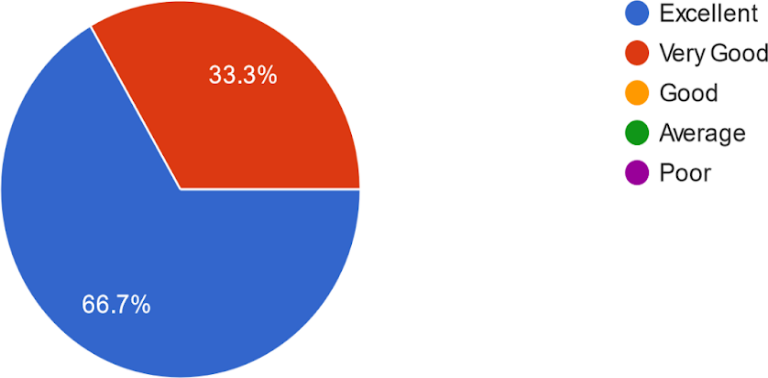 CHART 5Students’ opinion is divided on the question that whether syllabus is carrier oriented. For 80 % it is ‘excellently’ and for 20% it is ‘very good’.Again 40% students feel that the syllabus enabled them ‘excellently’ to improve their ability to formulate, analyze and solve problems; for 40% it is ‘very good’ and for 20% it is ‘good’ in doing so.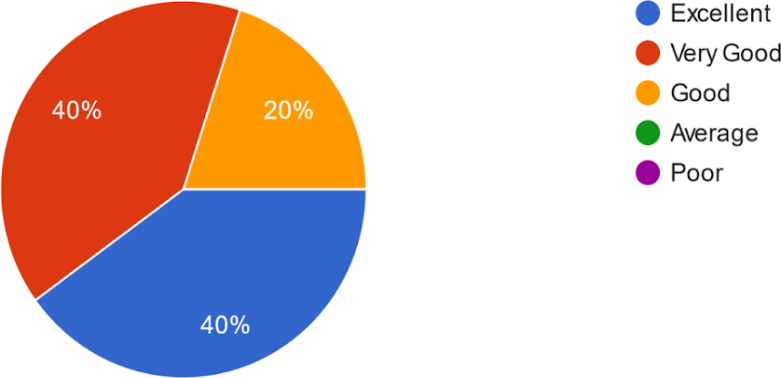 CHART 760% of students feel that the Syllabus is excellent in inculcating necessary ethical values and concern for the society among students, 33.3% feels ‘very good’ and 6.7% feels “good” for the same.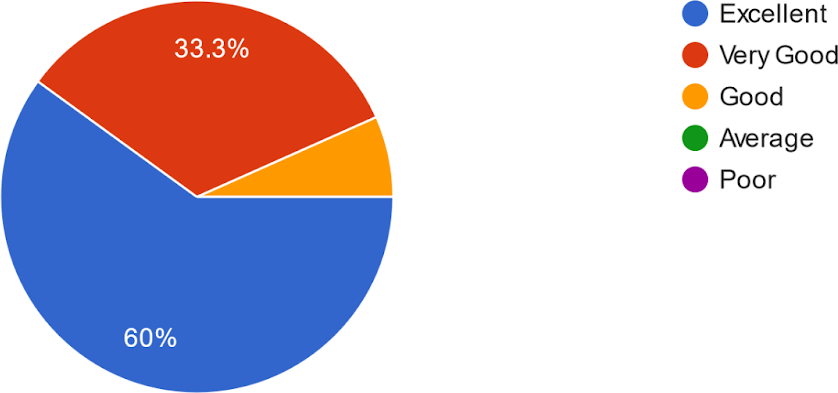 For the question “the recommended text books are adequately available and map on to the syllabus”, students’ opinions are like this, for 53.3% it is ‘excellent’ and for 46.7% it is ‘very good’.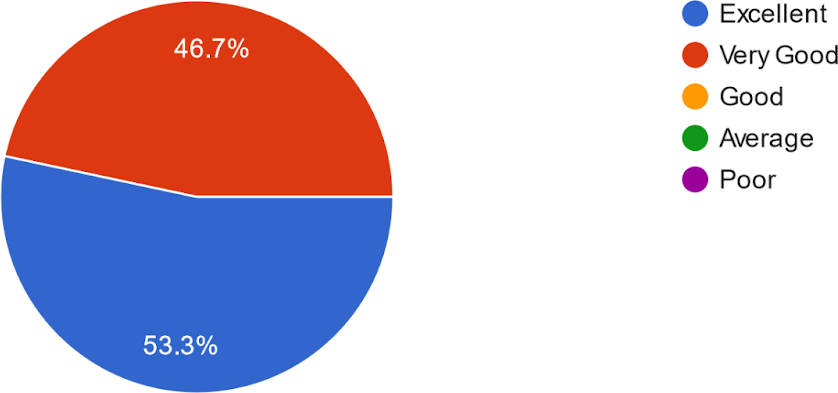 CHART 9Regarding the internal evaluation system as it exists regarding syllabus, 26.7% rate it ‘excellent’ and ‘good’ each whereas for 46.7% it is ‘very good’.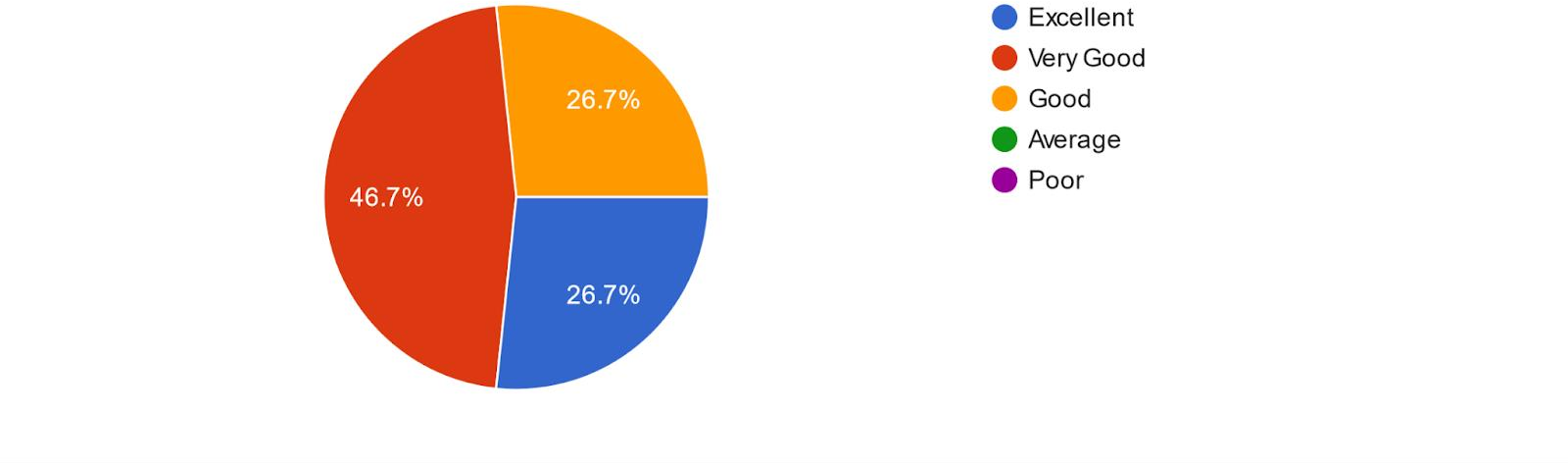 GOBINDA PRASAD MAHAVIDYALAYASESSION: 2021-2022 DEPARTMENT OF EDUCATIONANALYSIS OF ONLINE STUDENT FEEDBACK ON THE EXISTING CURRICULUM% of online feedback taken from 15 studentsOnline Student’s Feedback on the Existing Curriculum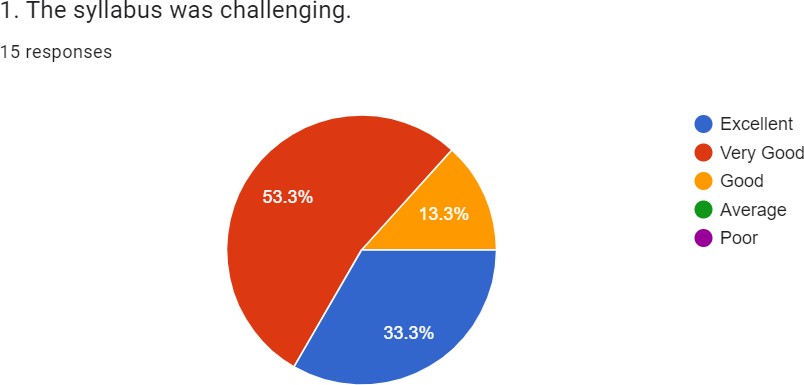 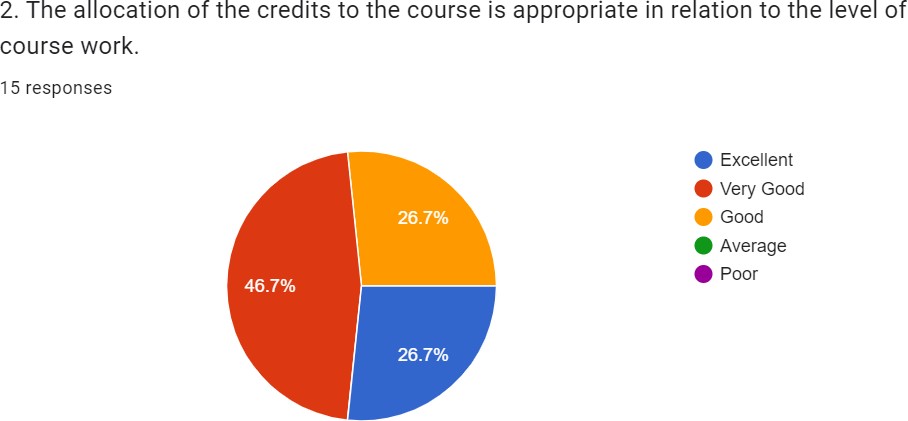 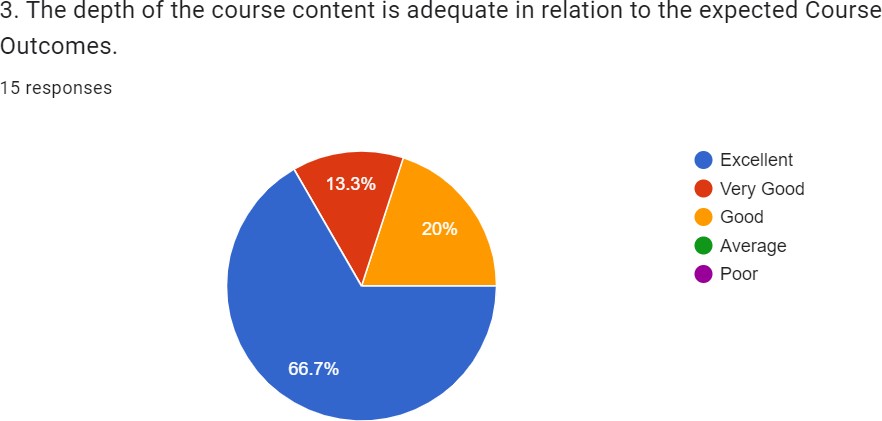 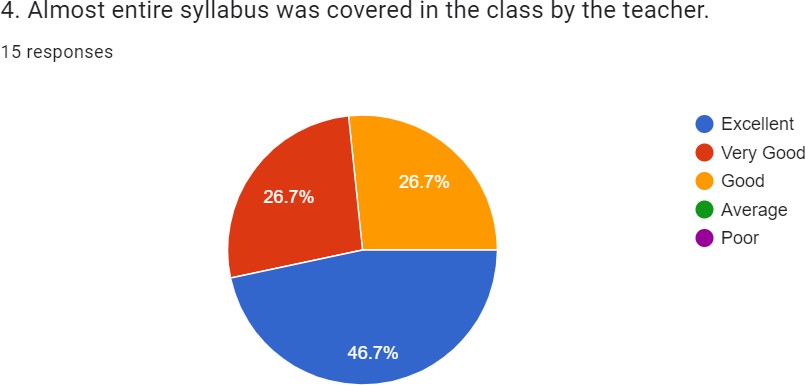 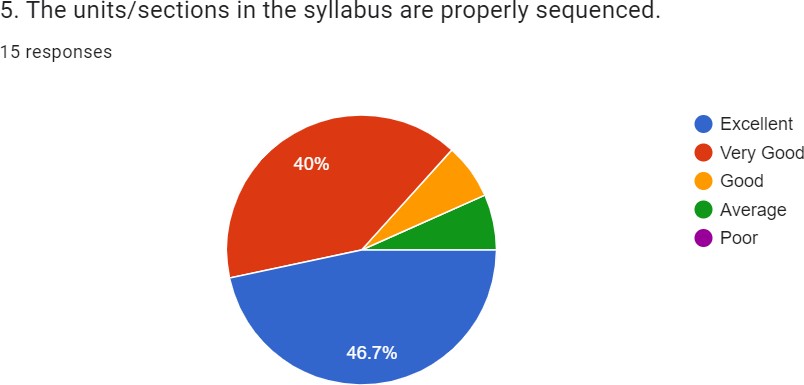 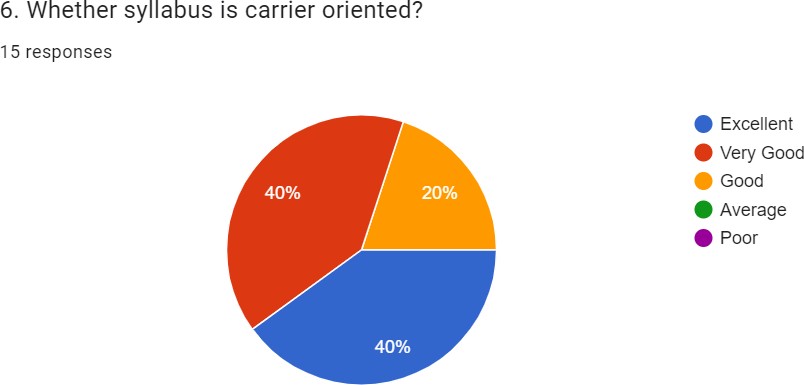 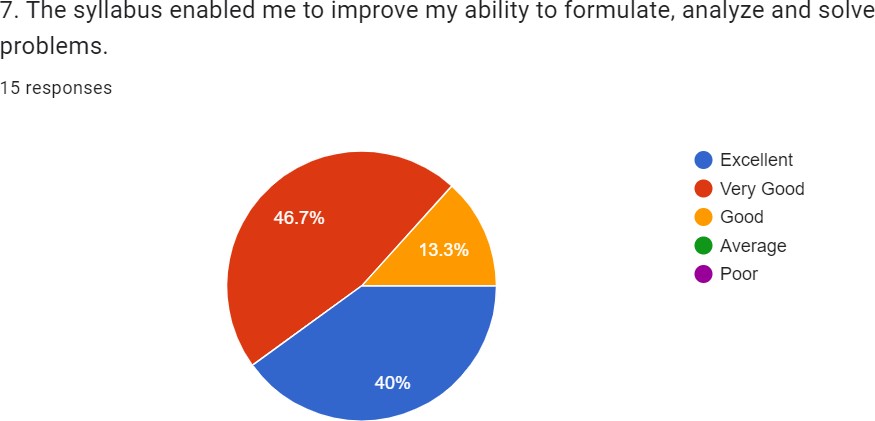 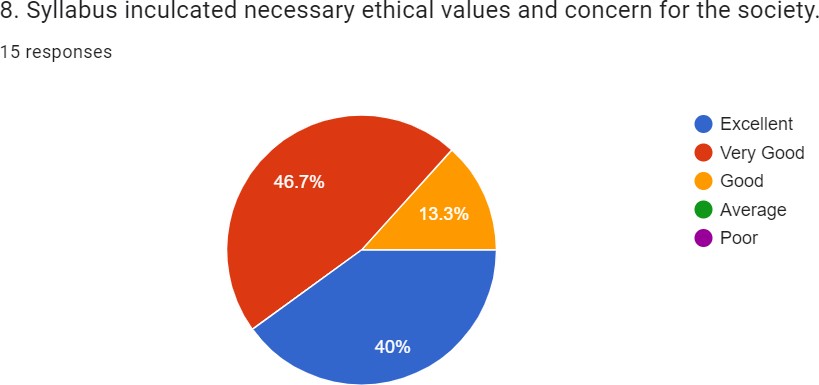 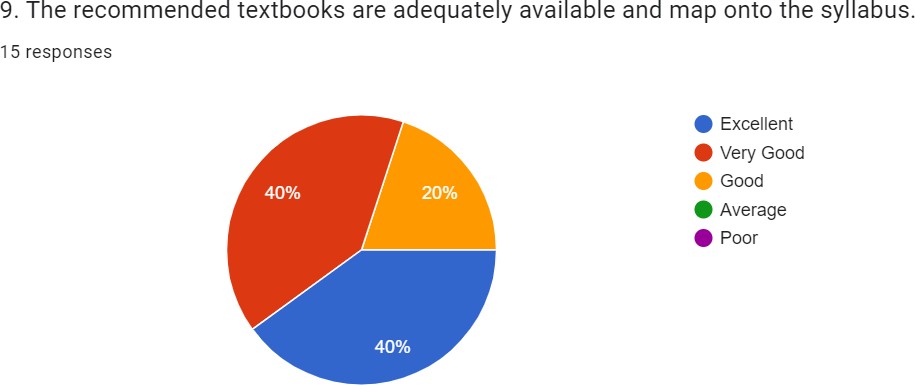 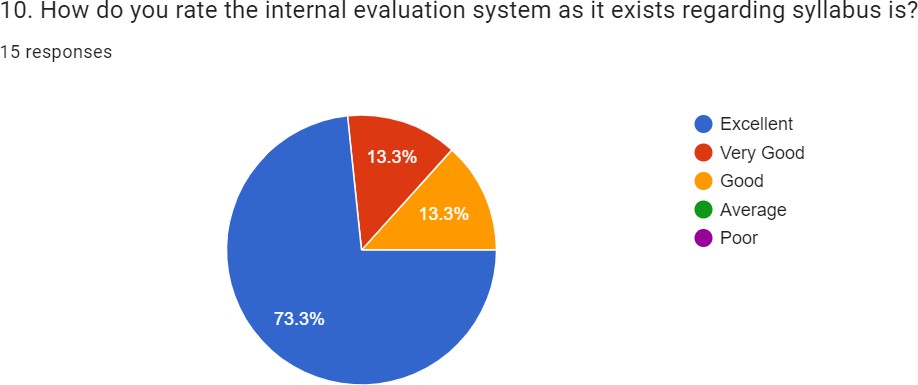 Analysis of the statement’s of StudentsS1: Here 33.33% students excellent responses with the statement, 53.33% very good responses with the statement, 13.33% good responses with the statement, 0% average responses with the statement and 0% poor with the statement.So, it is the clear from the responses of the student that a majority of the student think that the syllabus was very good.S2: Here 26.67% students excellent responses with the statement, 46.67% very good responses with the statement, 26.67% good responses with the statement, 0% average responses with the statement and 0% poor with the statement.So, it is the clear from the responses of the students that many students think that the allocation of the credits to the course is appropriate in relation to the level of course work.S3: Here 66.67% students excellent responses with the statement, 13.33% very good responses with the statement, 20% good responses with the statement, 0% average responses with the statement and 0% poor with the statement.So, it is the clear from the responses of the students that many students think that the depth of the course content is adequate in relation to the expected Course Outcomes.S4: Here 46.67% students excellent responses with the statement, 26.67% very good responses with the statement, 26.67% good responses with the statement, 0% average responses with the statement and 0% poor with the statement.So, it is the clear from the responses of the students that many students think that syllabus was covered in the class by the teacher.S5 Here 46.67% students excellent responses with the statement, 40% very good responses with the statement, 6.67% good responses with the statement, 6.67% average responses with the statement and 0% poor with the statement.So, it is the clear from the responses of students that a majority of the students think that the units/sections in the syllabus are properly sequenced.S6: Here 40% students excellent responses with the statement, 40% very good responses with the statement, 20% good responses with the statement, 0% average responses with the statement and 0% poor with the statement.So, it is the clear from the responses of the students that many students think that syllabus is carrier oriented.S7: Here 40% students excellent responses with the statement, 46.67% very good responses with the statement, 13.33% good responses with the statement, 0% average responses with the statement and 0% poor with the statement.So, it is the clear from the responses of the students that a majority of the students think that the syllabus enabled me to improve my ability to formulate, analyze and solve problems.S8: Here 40% students excellent responses with the statement, 46.67% very good responses with the statement, 13.33% good responses with the statement, 0% average responses with the statement and 0% poor with the statement.So, it is the clear from the responses of the students that a majority of the student think that syllabus inculcated necessary ethical values and concern for the society.S9: Here 40% students excellent responses with the statement, 40% very good responses with the statement, 20% good responses with the statement, 0% average responses with the statement and 0% poor with the statement.So, it is the clear from the responses of the students that many students think that textbooks are adequately available and map onto the syllabus.S10: Here 73.33% students excellent responses with the statement, 13.33% very good responses with the statement, 13.33% good responses with the statement, 0% average responses with the statement and 0% poor with the statement.So, it is the clear from the responses of the student that a majority of the student think that the internal evaluation system as it exists regarding syllabus.GOBINDA PRASAD MAHAVIDYALAYASESSION: 2021-2022DEPARTMENT OF PHYSICAL EDUCATIONANALYSIS OF ONLINE STUDENTS FEEDBACK ON THE EXISTING CURRICULUM% of online feedback taken from 08 studentsOnline Student’s Feedback on the existing curriculum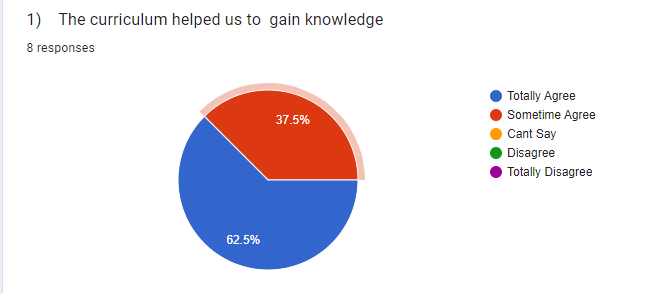 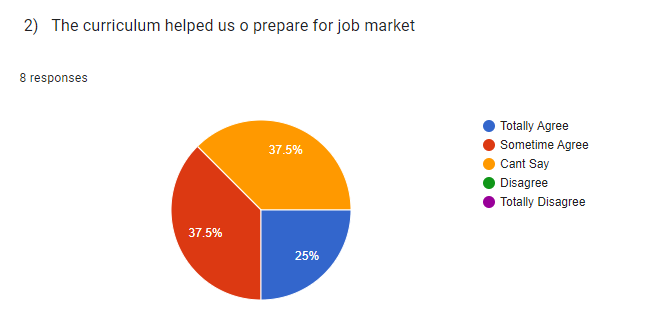 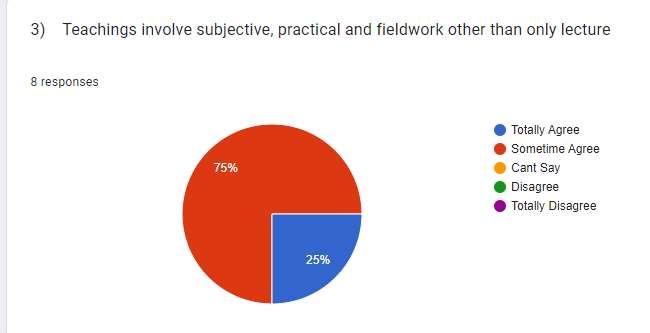 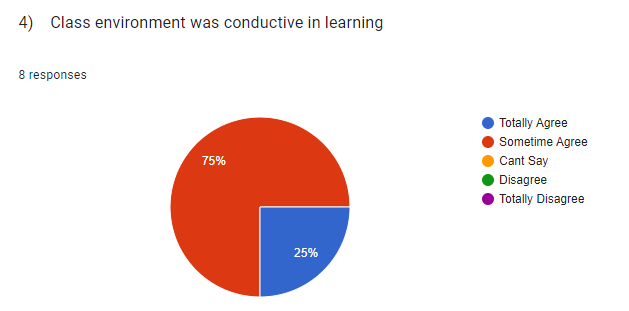 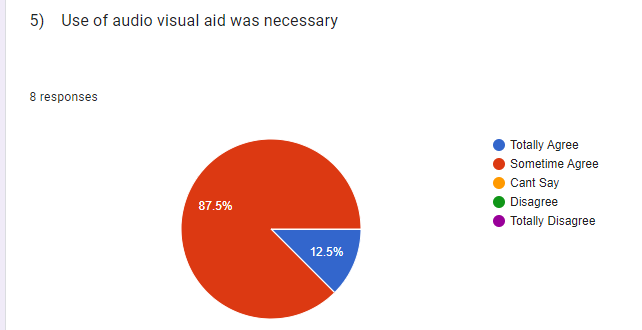 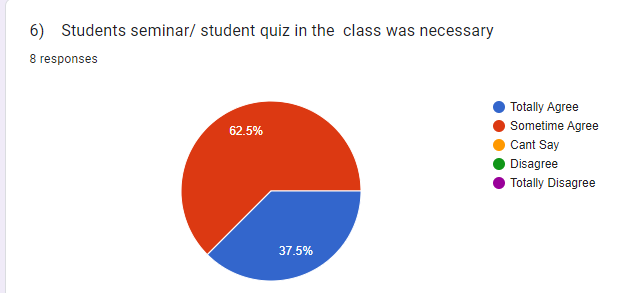 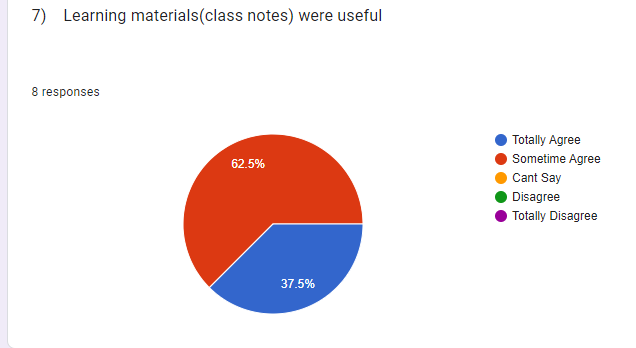 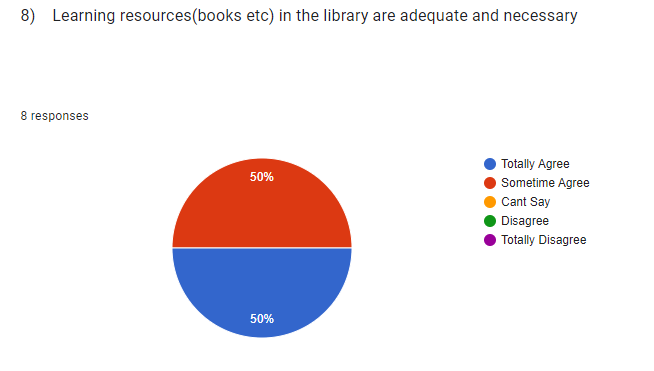 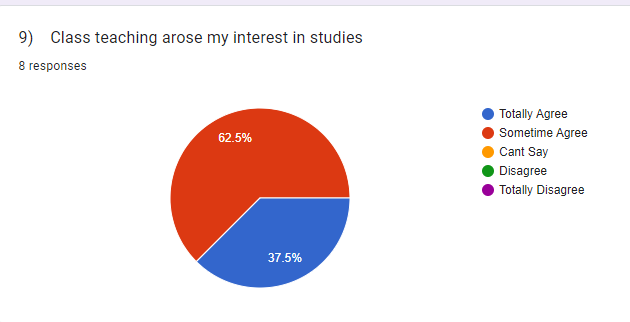 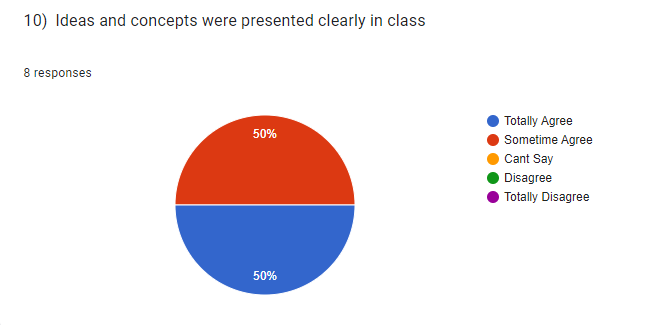 Analysis of the statement’s of StudentsS1: Here 62.5% students totally agree responses with the statement, 37.5% sometime agree responses with the statement, 0% can’t say responses with the statement, 0% disagree responses with the statement and 0% totally disagree with the statement.           So, it is the clear from the responses of the student that a majority of the student think that the curriculum helped them to gain knowledge. S2: Here 25% students totally agree responses with the statement, 37.5% sometime agree responses with the statement, 37.5% can’t say responses with the statement, 0% disagree responses with the statement and 0% totally disagree with the statement.           So, it is the clear from the responses of the students that many students think that the curriculum helped them to prepare for the job market. S3: Here 25% students totally agree responses with the statement, 75% sometime agree responses with the statement, 0% can’t say responses with the statement, 0% disagree responses with the statement and 0% totally disagree with the statement.           So, it is the clear from the responses of the students that many students think that teachings involve subjective, practical and fieldwork other than only lecture. S4: Here 25% students totally agree responses with the statement, 75% sometime agree responses with the statement, 0% can’t say responses with the statement, 0% disagree responses with the statement and 0% totally disagree with the statement.           So, it is the clear from the responses of the students that many students think that class environment was conductive in learning.S5 Here 12.5% students totally agree responses with the statement, 87.5% sometime agree responses with the statement, 0% can’t say responses with the statement, 0% disagree responses with the statement and 0% totally disagree with the statement.           So, it is the clear from the responses of students that a majority of the students think that use of audio visual aid was necessary. S6: Here 37.5% students totally agree responses with the statement, 62.5% sometime agree responses with the statement, 0% can’t say responses with the statement, 0% disagree responses with the statement and 0% totally disagree with the statement.           So, it is the clear from the responses of the students that many students think that students seminar/ students quiz in the class was necessary. S7: Here 37.5% students totally agree responses with the statement, 62.5% sometime agree responses with the statement, 0% can’t say responses with the statement, 0% disagree responses with the statement and 0% totally disagree with the statement.           So, it is the clear from the responses of the students that a majority of the students think that learning materials (class notes) were useful.   S8: Here 50% students totally agree responses with the statement, 50% sometime agree responses with the statement, 0% can’t say responses with the statement, 0% disagree responses with the statement and 0% totally disagree with the statement.           So, it is the clear from the responses of the students that a majority of the student think that learning resources (books etc) in the library are adequate and necessary.S9: Here 37.5% students totally agree responses with the statement, 62.5% sometime agree responses with the statement, 0% can’t say responses with the statement, 0% disagree responses with the statement and 0% totally disagree with the statement.           So, it is the clear from the responses of the students that many students think that Class teaching arose my interest in studies. S10: Here 50% students totally agree responses with the statement, 50% sometime agree responses with the statement, 0% can’t say responses with the statement, 0% disagree responses with the statement and 0% totally disagree with the statement.           So, it is the clear from the responses of the student that a majority of the student think that Ideas and concepts were presented clearly in class.GOBINDA PRASAD MAHAVIDYALAYASESSION: 2021-2022DEPARTMENT OF MATHEMATICSANALYSIS OF ONLINE STUDENT FEEDBACK ON THE EXISTING CURRICULUMNAME OF THE TEACHER: DR. SATHI MUKHERJEE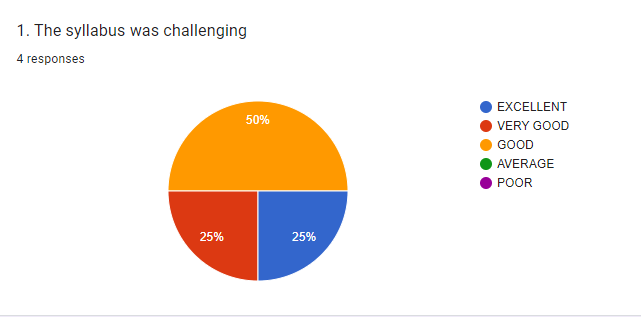 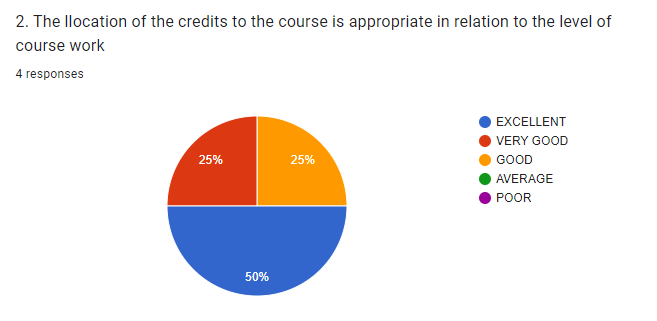 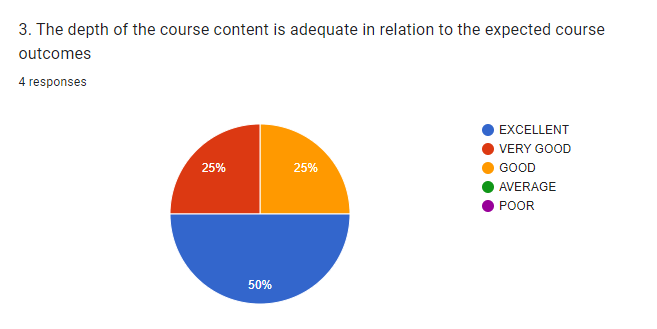 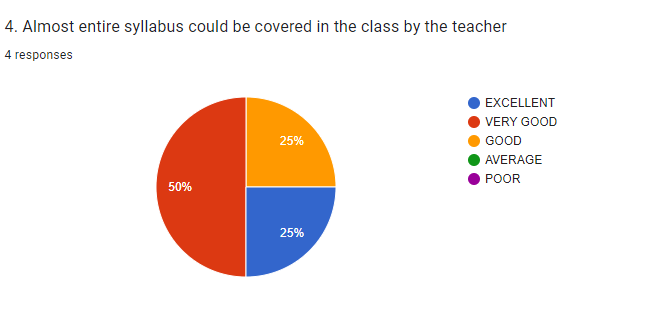 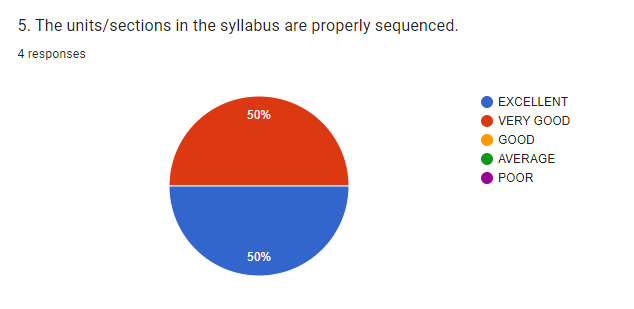 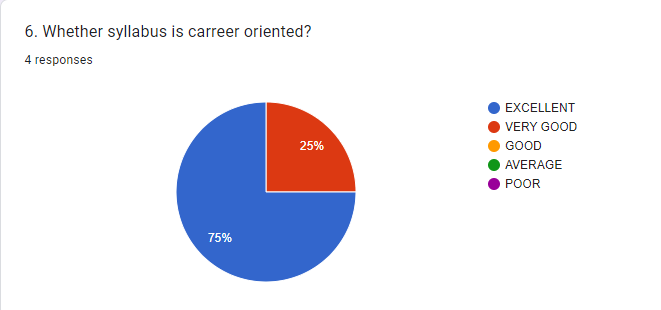 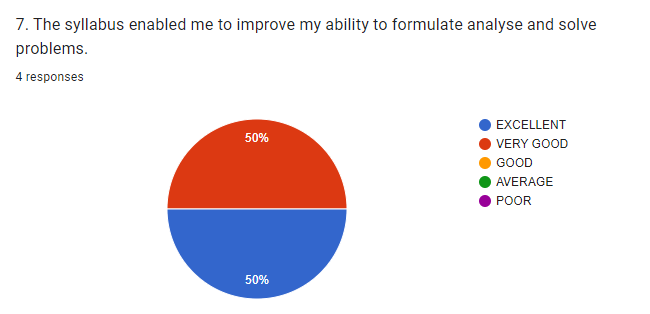 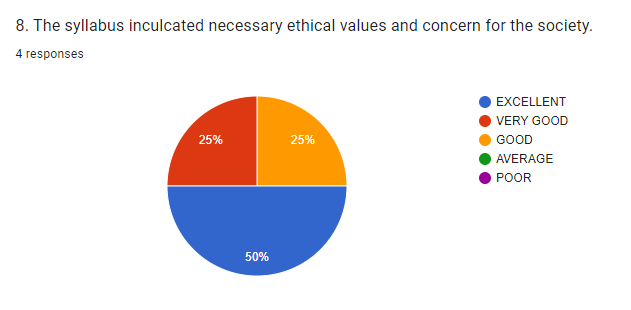 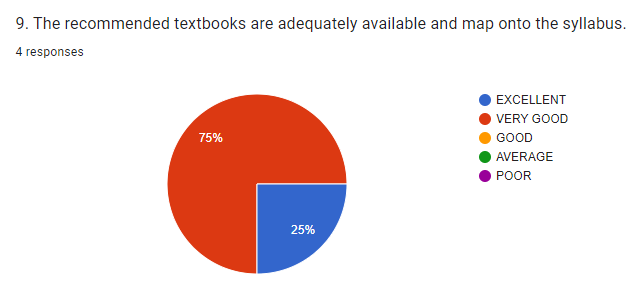 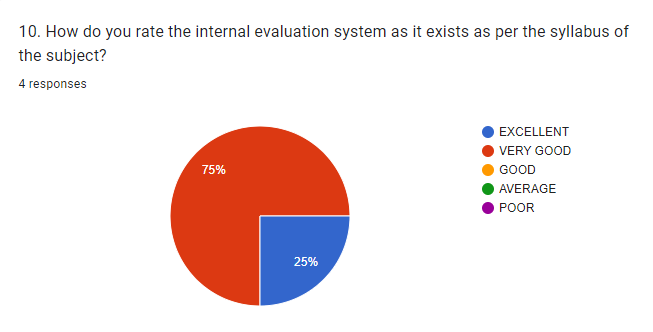 % of online feedback taken from 04 studentsCompare of Students FeedbackAnalysis of the statements of StudentsS1: Here 25% students excellent responses with the statement, 25% very good responses with the statement, 50% good responses with the statement, 0% average responses with the statement and 0% poor responses with the statement.           So, it is the clear from the responses of the student that a majority of the student think that the curriculum helped them to gain knowledge. S2: Here 50% students excellent responses with the statement, 25% very good responses with the statement, 25% good responses with the statement, 0% average responses with the statement and 0% poor responses with the statement.           So, it is the clear from the responses of the students that many students think that the curriculum helped them to prepare for the job market. S3: Here 50% students excellent responses with the statement, 25% very good responses with the statement, 25% good responses with the statement, 0% average responses with the statement and 0% poor responses with the statement.           So, it is the clear from the responses of the students that many students think that teachings involve subjective, practical and fieldwork other than only lecture. S4: Here 25% students excellent responses with the statement, 50% very good responses with the statement, 25% good responses with the statement, 0% average responses with the statement and 0% poor responses with the statement.           So, it is the clear from the responses of the students that many students think that class environment was conductive in learning.S5 Here 50 % students excellent responses with the statement, 50 % very good responses with the statement, 0 % good responses with the statement, 0 % average responses with the statement and 0% poor responses with the statement.           So, it is the clear from the responses of students that a majority of the students think that use of audio visual aid was necessary. S6: Here 75% students excellent responses with the statement, 25 % very good responses with the statement, 0 % good responses with the statement, 0 % average responses with the statement and 0% poor responses with the statement.           So, it is the clear from the responses of the students that many students think that students seminar/ students quiz in the class was necessary. S7: Here 50 % students excellent responses with the statement, 50 % very good responses with the statement, 0 % good responses with the statement, 0% average responses with the statement and 0% poor responses with the statement.           So, it is the clear from the responses of the students that a majority of the students think that learning materials (class notes) were useful.   S8: Here 50 % students excellent responses with the statement, 25 % very good responses with the statement, 25 % good responses with the statement, 0% average responses with the statement and 0% poor responses with the statement.           So, it is the clear from the responses of the students that a majority of the student think that learning resources (books etc.) in the library are adequate and necessary.S9: Here 25 % students excellent responses with the statement, 75 % very good responses with the statement, 0 % good responses with the statement, 0 % average responses with the statement and 0 % poor responses with the statement.           So, it is the clear from the responses of the students that many students think that Class teaching also my interest in studies. S10: Here 25 % students excellent responses with the statement, 75 % very good responses with the statement, 0 % good responses with the statement, 0% average responses with the statement and 0% poor responses with the statement.           So, it is the clear from the responses of the student that a majority of the student think that Ideas and concepts were presented clearly in class.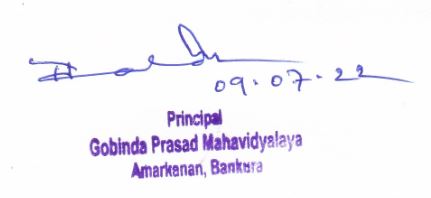 Dr. Tushar Kanti HalderPrincipal       Gobinda Prasad MAhavidyalayaSL NOStatementsTotally agreeSometime agreeCan’t sayTotally disagree1.The	curriculum	helped	us	to	gain knowledge66.720.8012.52.The curriculum helped us to prepare for job market48328123.Teachings involve subjective, practical and fieldwork other than only lecture6032084.Class	environment	was	conductive	in learning64204125.Use of audio-visual aid was necessary56.526.18.78.76.Students’ seminar/ student quiz in the class was necessary561612167.Learning	materials	(class	notes)	were useful64200168.Learning resources (books etc) in the library are adequate and necessary60208129.Class teaching arose my interest in studies641681210.Ideas and concepts were presented clearly in class6416812Sl No.StatementsYesNo1.The college should introduce more new subjects (offered by the University)96.23.82.The college should introduce more career-oriented programmes96.23.83.Which new subject from university curriculum the college should introduce84.615.4SLNOStatementsExcellentVery GoodGoodAveragePoor1.The syllabus was challenging.28.648.622.9002.The allocation of the credits to the course is appropriate in relation to thelevel of course work.25.745.725.72.903.The depth of the course content is adequate in relation to the expected Course Outcomes.17.142.931.48.604.Almost entire syllabus was covered inthe class by the teacher.34.328.622.911.42.95.The units/sections in the syllabus areproperly sequenced.2045.722.98.62.96.Whether syllabus is carrier oriented?28.64022.95.62.97.The syllabus enabled me to improve my ability to formulate, analyze and solveproblems.4028.62011.408.Syllabus inculcated necessary ethicalvalues and concern for the society.37.137.1202.92.99.The	recommended	textbooks	are adequately available and map onto thesyllabus.2045.722.98.62.910.How do you rate the internal evaluation system as it exists regarding syllabusis?31.437.128.62.90SLN OStatementsStatementsStatementsTotally agreeSometi me agreeCan’t sayDisag reeTotally disagre e1.The	curriculum	helped gain knowledgeusto502500252.The	curriculum	helped prepare for job marketusto255000253.Teachings involve subjective, practical and fieldwork other than only lectureTeachings involve subjective, practical and fieldwork other than only lectureTeachings involve subjective, practical and fieldwork other than only lecture502502504.Class	environment conductive in learningwas75002505.Use	of audio	visual	aid	was necessaryUse	of audio	visual	aid	was necessaryUse	of audio	visual	aid	was necessary502525006.Students seminar/ student quiz in the class was necessaryStudents seminar/ student quiz in the class was necessaryStudents seminar/ student quiz in the class was necessary502500257.Learning	materials(class	notes) were usefulLearning	materials(class	notes) were usefulLearning	materials(class	notes) were useful502500258.Learning resources(books etc)inthe	library	are	adequate	and necessaryLearning resources(books etc)inthe	library	are	adequate	and necessaryLearning resources(books etc)inthe	library	are	adequate	and necessary50500009.Class teaching arose my interest in studiesClass teaching arose my interest in studiesClass teaching arose my interest in studies505000010.Ideas	and	concepts	were presented clearly in classIdeas	and	concepts	were presented clearly in classIdeas	and	concepts	were presented clearly in class7500250SL NOStatementsTotall y agreeSometim e agreeCan’t sayDisag reeTotally disagree1.The curriculum helped us	to gain knowledge7644882.The curriculum helped us to prepare for job market56208883.Teachings involve subjective, practical and fieldwork other than only lecture7288`844.Class environment was conductive in learning562408125.Use of audio-visual aid was necessary58.320.84.28.38.36.Students’ seminar/ student quiz in the class was necessary68128487.Learning materials (class notes) were useful602001648.Learning resources (books etc) in the library are adequate and necessary72484129.Class teaching arose my interest in studies641688410.Ideas	and	concepts	were	presented clearly in class68120128SLNOStatementsExcellentVery GoodGoodAveragePoor1.The Syllabus Was challenging72.413.810.33.402.	The allocation of the credits to the course is appropriate in relation to the level of course work.72.43.420.73.43.The depth of the course content is adequate in relation to the expected Course Outcome6910.317.23.404.Almost entire syllabus was covered in the class by the teacher.72.420.73.43.405.The units/sections in the syllabus are properly sequenced72.410.313.83.406.Whether syllabus is carrier oriented?64.317.914.33.607.The syllabus enabled me to improve my ability to formulate, analyse and solve problems.65.520.713.8008.Syllabus inculcated necessary ethical values and concern for the society.72.413.813.8009.The recommended textbooks are adequately available and map onto the syllabus.6910.317.23.4010.How do you rate the internal evaluation system as it exists regarding syllabus is?72.413.813.800SLNOStatementsExcellentVery GoodGoodAveragePoor1.The syllabus was challenging.60328002.The allocation of the credits to thecourse is appropriate in relation to the level of course work.404020003.The depth of the course content is adequate in relation to the expected Course Outcomes.324820004.Almost entire syllabus was covered inthe class by the teacher.602812005.The units/sections in the syllabus areproperly sequenced.56288446.Whether syllabus is carrier oriented?56364407.The syllabus enabled me to improve myability to formulate, analyze and solve problems.404412408.Syllabus inculcated necessary ethicalvalues and concern for the society.245620009.The	recommended	textbooks	areadequately available and map onto the syllabus.3248128010.How do you rate the internal evaluationsystem as it exists regarding syllabus is?5636800Response of Students (in %)Response of Students (in %)Response of Students (in %)Response of Students (in %)Response of Students (in %)Feedback on CourseFeedback on CourseExcellent / ExcellentlyVery GoodGoodAveragePoor1The syllabus was challenging.33.3%46.7%20%2The allocation of the credits to the course is appropriate in relation to the level of coursework73.3%26.7%3The depth of the course content is adequate in relation to the expected Course Outcomes(COs).40%33.3%26.7%4Almost entire syllabus was covered in the class by the teacher.80%20%5The units/sections in the syllabus are properlysequenced.66.7%33.3%6Whether syllabus is carrier oriented?80%20%7The syllabus enabled me to improve my ability to formulate, analyze and solve problems.40%40%20%8Syllabus inculcated necessary ethical valuesand concern for the society.60%33.3%6.7%9The recommended textbooks are adequately available and map onto the syllabus.53.3%46.7%10How do you rate the internal evaluation system as it exists regarding syllabus is?26.7%46.7%26.7%SLNOStatementsExcellentVery GoodGoodAveragePoor1.The syllabus was challenging.33.3353.3313.33002.The allocation of the credits to thecourse is appropriate in relation to the level of course work.26.6746.6726.67003.The depth of the course content is adequate in relation to the expected Course Outcomes.66.6713.3320004.Almost entire syllabus was covered inthe class by the teacher.46.6726.6726.67005.The units/sections in the syllabus areproperly sequenced.46.67406.676.6706.Whether syllabus is carrier oriented?404020007.The syllabus enabled me to improve myability to formulate, analyze and solve problems.4046.6713.33008.Syllabus inculcated necessary ethicalvalues and concern for the society.4046.6713.3009.The	recommended	textbooks	areadequately available and map onto the syllabus.4040200010.How do you rate the internal evaluationsystem as it exists regarding syllabus is?73.3313.3313.3300SLNOStatementsTotally agreeSometime agreeCan’t sayDisagreeTotally disagree1.The curriculum helped us to  gain knowledge  62.537.50002.The curriculum helped us to prepare for job market2537.537.5003.Teachings involve subjective, practical and fieldwork other than only lecture25750004.Class environment was conductive in learning25750005.Use of audio visual aid was necessary12.587.50006.Students seminar/ student quiz in the  class was necessary37.562.50007.Learning materials(class notes) were useful   37.562.50008.Learning resources(books etc)in the library are adequate and necessary50500009.Class teaching arose my interest in studies37.562.500010.Ideas and concepts were presented clearly in class5050000SLNOStatementsExcellentVery GoodGoodAveragePoor1.The Syllabus Was challenging252550002.	The allocation of the credits to the course is appropriate in relation to the level of course work.502525003.The depth of the course content is adequate in relation to the expected Course Outcome502525004.Almost entire syllabus was covered in the class by the teacher.255025005.The units/sections in the syllabus are properly sequenced50500006.Whether syllabus is carrier oriented?75250007.The syllabus enabled me to improve my ability to formulate, analyse and solve problems.50500008.Syllabus inculcated necessary ethical values and concern for the society.502525009.The recommended textbooks are adequately available and map onto the syllabus.257500010.How do you rate the internal evaluation system as it exists regarding syllabus is?2575000